Quick release coupling SV 200Packing unit: 1 pieceRange: K
Article number: 0055.0028Manufacturer: MAICO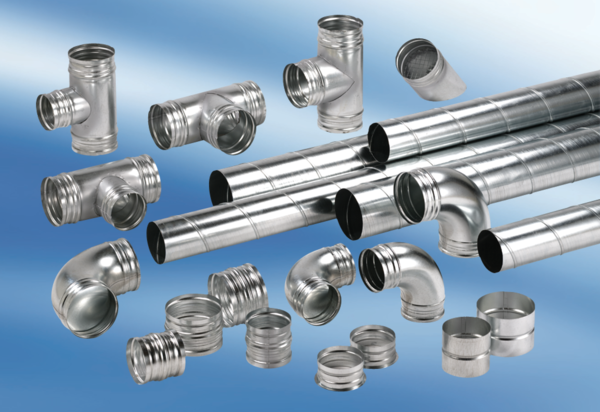 